Get Work Ready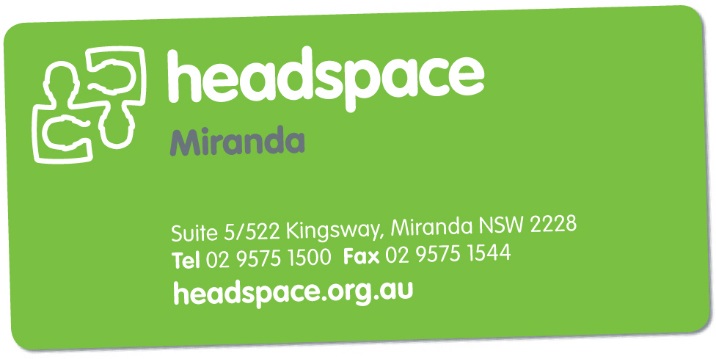 Group programExpressions of InterestPlease type or write in the boxes belowOnce completed please email to headspace.miranda@cesphn.com.auPersonal InformationPersonal InformationName:Contact number:Address:EmailAge (& DOB):Education and Work Information (please circle)Education and Work Information (please circle)Currently working:Yes/NoLooking for work:Yes/NoCurrently studying:Yes/NoLevel of study:High school/Tafe/Private college/UniversityOther Information (please circle)Other Information (please circle)How did you find out about this group?Website/friend/parent/carer/facebook/school/TafeOther (please specify): I am happy to be contacted for further group programs similar to this?Yes/NoPreferred days/times you are available to attend the group (please tick)Preferred days/times you are available to attend the group (please tick)Preferred days/times you are available to attend the group (please tick)Preferred days/times you are available to attend the group (please tick)Mon:AM. Avail  PM. Not Avail AM. Avail  PM. Not Avail Preferred Time:Tues:AM. Avail  PM. Not Avail AM. Avail  PM. Not Avail Preferred Time:Weds:AM. Avail  PM. Not Avail AM. Avail  PM. Not Avail Preferred Time:Thurs:AM. Avail  PM. Not Avail AM. Avail  PM. Not Avail Preferred Time:Friday:AM. Avail  PM. Not Avail AM. Avail  PM. Not Avail Preferred Time: